БУ «Сургутский колледж русской культуры им. А. С. Знаменского»ПРАКТИКУМ ДЛЯ СТУДЕНТОВМатематика и информатика.СТЕРЕОМЕТРИЯПрямые и плоскости в пространстве. 2019Составитель: Спица О.В.- преподаватель математики информатики Простейшие фигуры. Параллельность в пространстве.Теоретические сведения.Стереометрия — это раздел геометрии, в котором изучаются свойства фигур в пространстве. Слово «стереометрия» происходит от греческих слов «στερεοσ» — объемный, пространственный и «μετρεο» — измерять. Простейшие фигуры в пространстве: точка, прямая, плоскость. Аксиомы стереометрии и их следствия Взаимное расположение прямой и плоскости в пространстве Параллельность прямой и плоскости Взаимное расположение   плоскостей  в  пространстве.Параллельность плоскостей в пространстве.Задачи для аудиторной и самостоятельной  работы студентов.П А Р А Л Л Е Л Ь Н О С Т Ь  П Р Я М Ы Х  И  П Л О С К О С Т Е Й1. Каким может быть взаимное расположение прямых а и b, если прямая а лежит в плоскости α, а прямая b параллельна этой плоскости.А) Параллельны или пересекаются;     б) скрещиваются или пересекаются;     в) параллельны или скрещиваются;    г) определить нельзя;                                          д) совпадают.2. Прямая а параллельна плоскости α. Какое из следующих утверждений верно?А) Прямая а параллельна любой прямой, лежащей в плоскости α; б) прямая а не пересекает ни одну прямую, лежащую в плоскости α;в) прямая а скрещивается со всеми прямыми, лежащими в плоскости α;г) прямая а имеет общую точку с плоскостью α;д) прямая а  лежит в плоскости α;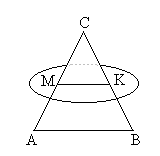 3. Даны треугольник АВС и плоскость α, причем АВ║α, АС║α, тогда прямая ВС и плоскость α: а) Параллельны;                          б) пересекаются;     в) прямая лежит в плоскости;    г) определить нельзя;                                          д) другой ответ.4. На рисунке плоскость, параллельная стороне АВ треугольника АВС, пересекает его стороны в точках М и К. Найдите сторону АВ, если точка М – середина АС и МК = 10. А) Определить нельзя;     б) 10;     в) 5;     г)      д) 20.5. Выберите верное утверждение.А) Если одна из двух параллельных прямых параллельна данной плоскости, то другая прямая также параллельна данной плоскости;б) если одна из двух параллельных прямых пересекает данную плоскость, то другая прямая также пересекает эту плоскость;в) если две прямые параллельны третьей прямой, то они пересекаются;г) если прямая и плоскость не имеют общих точек, то прямая лежит в плоскости;д) прямая и плоскость называются скрещивающимися, если они не имеют общих точек.6. Через концы отрезка АВ не пересекающего плоскость α и точку С – середину этого отрезка, проведены параллельные прямые, пересекающие плоскость α в точках А1, В1, С1 соответственно. Найдите длину отрезка СС1, если АА1 = 12, ВВ1 = 6.А) 6;     б) 9;     в) ;     г) ;     д) другой ответ.7. В параллелограмме ABCD точки F и Е принадлежат сторонам CD и АВ, причем ВЕ : ЕА = CF : FD. Через эти точки проведена плоскость α так, что АD║α, тогда:а) ВС║α;     б) ВС ∩ α;       в) ВС  α;     г) ВС скрещивается с α;  д) плоскость α совпадает с плоскостью параллелограмма.8. Прямая а параллельная прямой b и плоскости α. Выберите верное утверждение.А) Прямая b параллельна плоскости α; б) прямая b лежит в плоскости α; в) прямая b пересекает плоскость α; г) прямая b лежит в плоскости α или параллельна ей; д) прямая b скрещивается с плоскостью α; 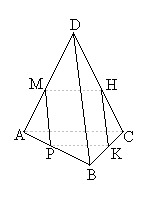 9. На рисунке точки М,  Н,  Р – середины соответственно сторон AD,  DC,  AB.  HK║ABD. Найдите периметр четырехугольника МНКР, если АС = 8,  BD = 10. А) 18;     б) 36;     в) 28;     г) 26;     д) определить нельзя.10. На сторонах АВ и АС треугольника АВС взяли соответственно точки D и Е так, что DE = 5 см, BD : DA = 2 : 3, провели плоскость через точки В и С параллельно к отрезку DE. Найдите длину отрезка ВС.А) 7,5 см;     б) см;     в) 15 см;     г) определить нельзя;     д) 4,6 см.Перпендикулярность прямых и плоскостей  в пространстве.Теоретические сведения.Перпендикулярность прямыхПерпендикулярность прямой и плоскостиПерпендикулярность плоскостей*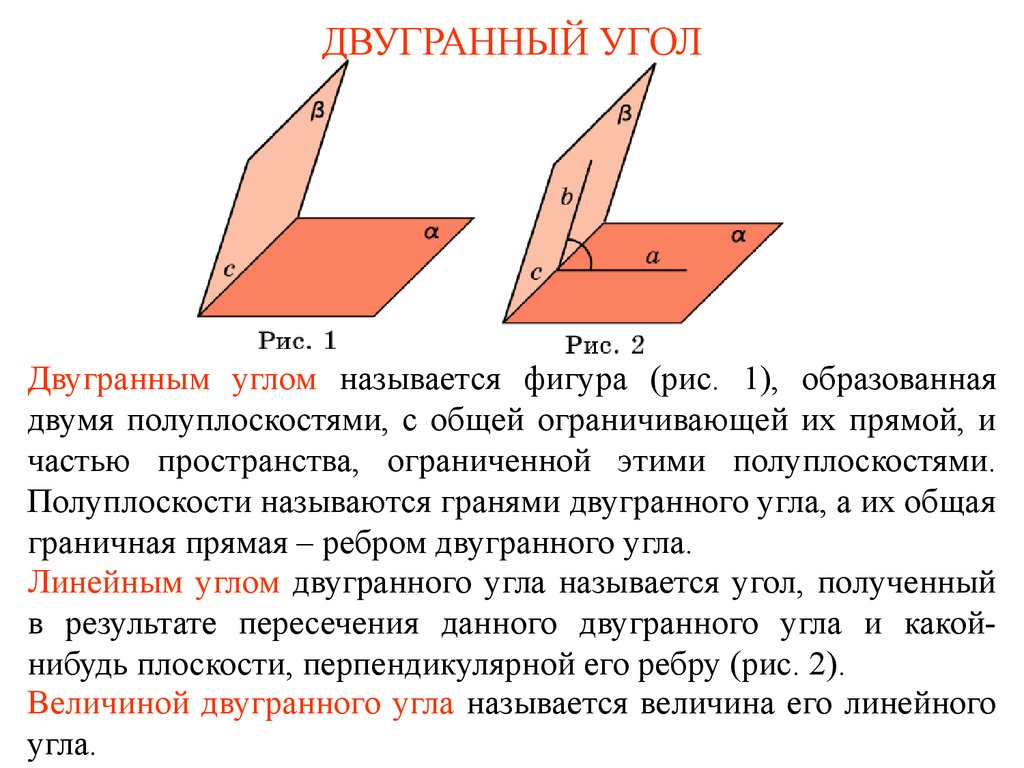 Теорема о трех перпендикулярахЭта теорема – одна из самых важных в стереометрии.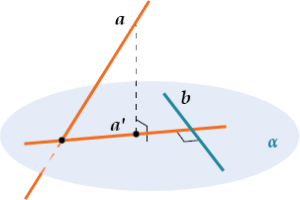 a – наклоннаяa' – проекция наклоннойЗадачи для аудиторной и самостоятельной  работы студентов.ПЕРПЕНДИКУЛЯРНОСТЬ  ПРЯМЫХ  И ПЛОСКОСТЕЙ1. Укажите фигуру, которой не может быть параллельная проекция параллелограмма.    А) ромбом;   Б) квадратом;   В) прямоугольником;  Г) трапецией. 2. Из точки А к плоскости проведены  наклонная  и перпендикуляр, длина которого равна 20см. Угол между наклонной и перпендикуляром  600. Найдите длину наклонной. А)20;   Б)40см;   В)10;    Г).     3. СDЕК – квадрат со стороной, равной 2 см. ВD ┴ (СDЕ). Найдите  расстояние от точки В до плоскости СDЕ, если ВК = √ 72 см.а)  4 см;    б) 8 см;  в) 62 √ 2 см;    г) 4 √ 3 см.4. В треугольнике МКС  СМ ┴  КМ, точка Е не принадлежит плоскости треугольника МКС и ЕМ ┴ МК. Какие высказывания верны?1) ЕМ ┴ (МКС);     2) КМ ┴ (МЕС) ;          3 ) КМ ┴ СЕ ;    4) ЕМ ┴ СК .а) 1; 4;         б) 2; 3;         в)  3;               г) 1.5. ВО – перпендикуляр  к плоскости α, ВА и ВС – наклонные, ОА и ОС – их проекции на плоскость α, причем сумма их длин равна 24 см. Найдите расстояние  от точки В до плоскости α, если АВ= 4 √ 6 см. и ВС= 12 √2 см .6. АВСD – квадрат с периметром, равным 16 √ 3 см. Точка Е удалена от всех сторон квадрата на 4 см. Найдите расстояние точки Е от плоскости АВС.7. Через точки А и В проведены прямые, перпендикулярные плоскости α, пересекающие её в точках А1 и В1 соответственно. Найдите расстояние между точками А и В, если АА1 = 14м,  ВВ1 = 8м, А1В1 = 22м и отрезок АВ не пересекает плоскость α.Плоскость. 
Представление о плоскости дает гладкая поверхность стола или стены. Плоскость как геометрическую фигуру следует представлять себе простирающейся неограниченно во все стороны.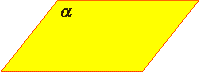 На рисунках плоскости изображаются в виде параллелограмма или в виде произвольной области и обозначаются греческими буквами α, β, γ и т.д. Точки А и В лежат в плоскости β (плоскость β проходит через эти точки), а точки M, N, P не лежат в этой плоскости. Коротко это записывают так: А ∈ β, B ∈ β, 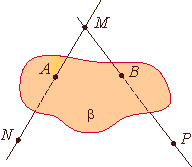 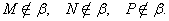 Аксиома 1. 
Через любые три точки, не лежащие на одной прямой, проходит плоскость, и притом только одна.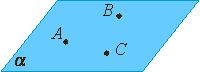 Аксиома 2. 
Если две точки прямой лежат в плоскости, то все точки прямой лежат в этой плоскости. (Прямая лежит на плоскости или плоскость проходит через прямую).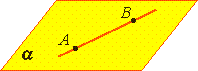 Аксиома 3. 
Если две различные плоскости имеют общую точку, то они имеют общую прямую, на которой лежат все общие точки этих плоскостей.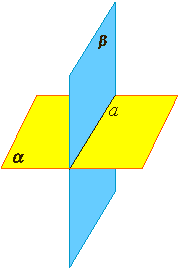 Способы задания  плоскости Взаимное расположение прямых в пространствеПараллельность прямых Прямая принадлежит плоскостиПрямая параллельна плоскостиПрямая пересекает  плоскость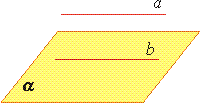 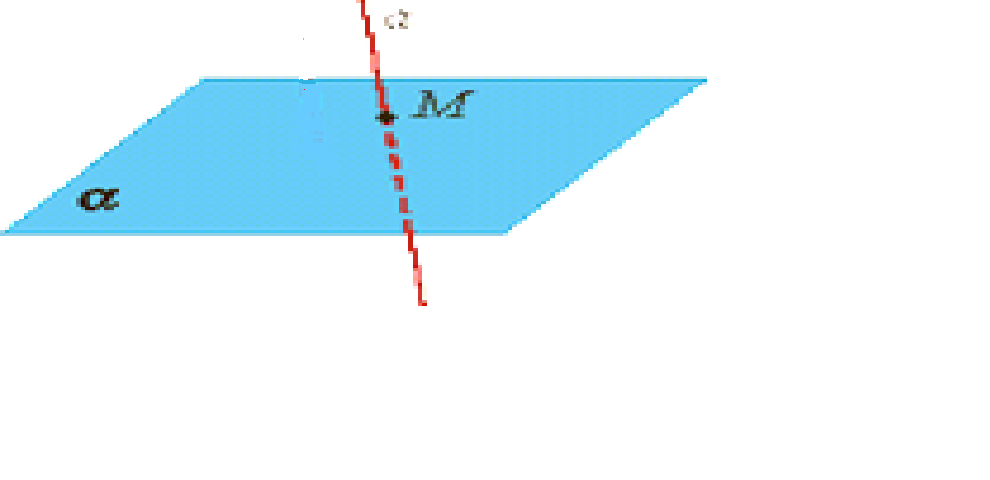 Прямая принадлежит плоскости, если имеет с ней бесконечное множество общих точекПрямая параллельна плоскости, если не имеет с ней общих точекПрямая пересекает плоскость, если имеет с ней одну общую точкуb€αa||αa∩α=MПризнак параллельности прямой и плоскостиСвойства параллельных прямой и плоскостиСвойства параллельных прямой и плоскостиЕсли прямая, не лежащая в данной плоскости, параллельна какой-нибудь прямой, лежащей в этой плоскости, то она параллельна данной плоскостиЕсли плоскость проходит через данную прямую, параллельную другой плоскости, и пересекает эту плоскость, то линия пересечения плоскостей параллельна данной прямой. Если одна из двух параллельных прямых параллельна данной плоскости, то другая прямая либо также параллельна данной плоскости, либо лежит в этой плоскости.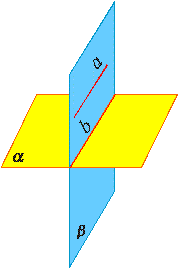 Если a₵α,  b€α и a||b, то a||α. Если a€β и a||α  и β∩α=b, то a||bЕсли a||b, a||α, то b||α или b€α.Плоскости пересекаютсяПлоскости параллельны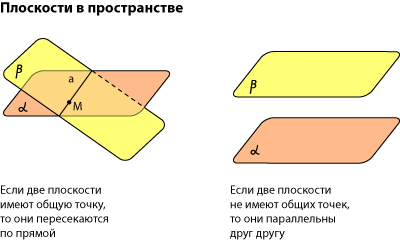 α∩β=а α||βПризнак параллельности плоскостейСвойства параллельных плоскостейСвойства параллельных плоскостей.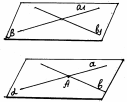 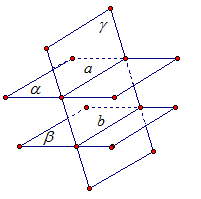 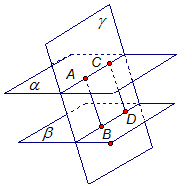 Если две пересекающиеся прямые, лежащие в одной плоскости, соответственно параллельны двум прямым, лежащим в другой плоскости, то такие плоскости параллельныЕсли две параллельные плоскости пересечены третьей, то линии их пересечения параллельны.Отрезки параллельных прямых, заключенные между параллельными плоскостями, равны.ОпределениеДве прямые в пространстве перпендикулярны, если угол между ними 90° (прямые могут быть пересекающимися или скрещивающимися).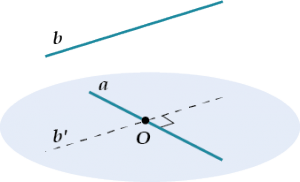  a┴bОпределениеПризнакПрямая перпендикулярна плоскости, если она перпендикулярна всем прямым в этой плоскости.Прямая перпендикулярна плоскости, если она перпендикулярна двум пересекающимся прямым, лежащим в этой плоскости.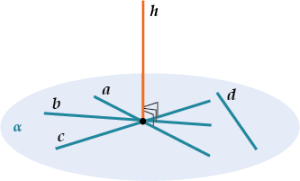 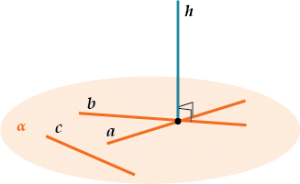 h┴αЕсли h┴a,  h┴b,  a∩b, a€α, b€α, то h┴αОпределениеПризнакПлоскости перпендикулярны, если двугранный угол* между ними равен 90°Две плоскости перпендикулярны тогда и только тогда, когда одна из них проходит через перпендикуляр к другой плоскости.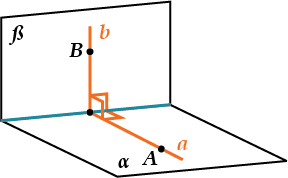 ┴α Если b┴α, b€β, то┴α.Если прямая b перпендикулярна проекции, то она перпендикулярна и наклонной. Если прямая b перпендикулярна наклонной, то она перпендикулярна и проекции.